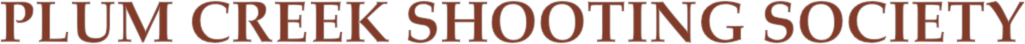 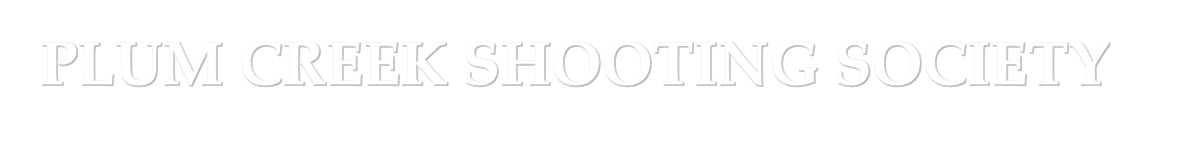 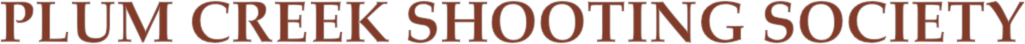 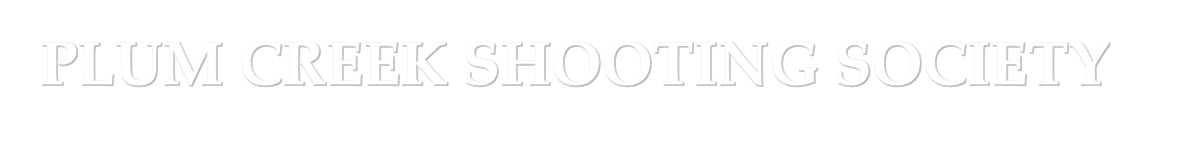 2019 Waiver/Membership Application or RenewalPlease check one: 	 Update or Waiver Only	 	 Annual Family MBR* ($60) 	 Annual Individual MBR Jan-Dec ($36)	 	 Life Membership (Individual - $225)Note: New Member’s dues after January will be prorated monthlySASS#:  	 (SASS Membership Not Required)	*Each family member must complete a formNAME:  	ALIAS:  	(Official SASS Alias, if you have one)ADDRESS:  	CITY:  	 STATE:  	ZIP:  	PHONE:  	(email is our primary means of contact)    RO1____  RO2____  WBRO ____YOUR EMAIL ADDRESS: 	                     (Print Clearly)EMERGENCY CONTACT NAME:  	 PHONE:  	I am familiar with and agree to follow the SASS and PLUM CREEK SHOOTING SOCIETY (“PCSS”) safety rules while at the Comanche Country Ranch. I will maintain the highest level of firearms safety and sportsman-like conduct in the “Spirit of the Game” at all times. I RECOGNIZE AND ACCEPT THE INHERENT RISKS ASSOCIATED WITH THE DISCHARGE OF FIREARMS AND PARTICIPATING IN COWBOY ACTION SHOOTING. I know how to handle the firearms I shoot at the Comanche Country Ranch safely. I certify that I can legally purchase and own firearms under the laws of the United States and the State of Texas.I do hereby release and discharge the PLUM CREEK SHOOTING SOCIETY, the COMANCHE COUNTRY RANCH and their representatives, agents, servants, directors, officers, employees, and/or any land owner or operating facility associated with the PLUM CREEK SHOOTING SOCIETY and the COMANCHE COUNTRY RANCH from any and all liability, of every kind and character, howsoever arising, including bodily injuries and loss or damage of property, sustained by me, my guest, and any other person or entity, having or asserting claims or rights, by, through or under me; and I do covenant and agree to HOLD HARMLESS AND INDEMNIFY the said entities and persons from any claims of the nature released or discharged, arising by, through, or under me, INCLUDING WITHOUT LIMITATION, ANY CLAIMS ARISING OR ALLEGED TO ARISE FROM THE SOLE NEGLIGENCE OF ANY SUCH INDEMNITEE. This waiver applies to any and all gatherings of the Plum Creek Shooting Society which I attend from this date forward while I am at the Comanche Country Ranch.I grant PCSS the right to use photographs and video of me participating in PCSS events or at the Comanche Country Ranch for any lawful purpose, including without limitation, printed and electronic content.I AM SIGNING THIS DOCUMENT AS MY FREE ACT AND DEED FOR THE EXPRESS PURPOSE OF CONSIDERATION FOR MEMBERSHIP IN and/or SHOOTING OR OBSERVATION PRIVILEGES WITH THE PLUM CREEK SHOOTING SOCIETY AND AT THE COMANCHE COUNTRY RANCH.Signature:  	Parent or Guardian must also sign for family member under the age of 18.Date:  	